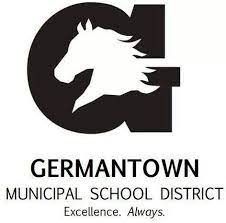 Individualized School Healthcare Plan (ISHP)Please attach applicable procedure and physician’s orders to this ISHPStudent Name:Student Name:DOB/ID #:DOB/ID #:Date:Date:School Site:Rm. #School Phone:School Phone:Physician Information:Physician Information:Physician Information:Physician Information:Physician Information:Physician Information:Physician Information:Physician Information:Physician Information:Physician Information:Physician Information:Physician Information:Name: Name: Name: Name: Name: Name: Phone: Phone: Emergency Contacts:Emergency Contacts:Emergency Contacts:Emergency Contacts:Emergency Contacts:Emergency Contacts:Emergency Contacts:Emergency Contacts:Emergency Contacts:Emergency Contacts:Emergency Contacts:Emergency Contacts:NameRelationshipRelationshipRelationshipPhonePhonePhonePhonePhonePhonePhonePhone1. 2. 3. MEDICAL DIAGNOSIS/PROBLEM AND DESCRIPTION:MEDICAL DIAGNOSIS/PROBLEM AND DESCRIPTION:MEDICAL DIAGNOSIS/PROBLEM AND DESCRIPTION:MEDICAL DIAGNOSIS/PROBLEM AND DESCRIPTION:MEDICAL DIAGNOSIS/PROBLEM AND DESCRIPTION:MEDICAL DIAGNOSIS/PROBLEM AND DESCRIPTION:MEDICAL DIAGNOSIS/PROBLEM AND DESCRIPTION:MEDICAL DIAGNOSIS/PROBLEM AND DESCRIPTION:MEDICAL DIAGNOSIS/PROBLEM AND DESCRIPTION:MEDICAL DIAGNOSIS/PROBLEM AND DESCRIPTION:MEDICAL DIAGNOSIS/PROBLEM AND DESCRIPTION:MEDICAL DIAGNOSIS/PROBLEM AND DESCRIPTION:A heart transplant is an operation in which a cardiothoracic surgeon will replace a child’s failing heart with a new donor heart. Reasons that children would require a heart transplant can be different than those for adults. Children often require transplant because of a congenital heart defect (a defect that was present at birth) and cardiomyopathies (diseases of the heart muscle). A heart transplant is an operation in which a cardiothoracic surgeon will replace a child’s failing heart with a new donor heart. Reasons that children would require a heart transplant can be different than those for adults. Children often require transplant because of a congenital heart defect (a defect that was present at birth) and cardiomyopathies (diseases of the heart muscle). A heart transplant is an operation in which a cardiothoracic surgeon will replace a child’s failing heart with a new donor heart. Reasons that children would require a heart transplant can be different than those for adults. Children often require transplant because of a congenital heart defect (a defect that was present at birth) and cardiomyopathies (diseases of the heart muscle). A heart transplant is an operation in which a cardiothoracic surgeon will replace a child’s failing heart with a new donor heart. Reasons that children would require a heart transplant can be different than those for adults. Children often require transplant because of a congenital heart defect (a defect that was present at birth) and cardiomyopathies (diseases of the heart muscle). A heart transplant is an operation in which a cardiothoracic surgeon will replace a child’s failing heart with a new donor heart. Reasons that children would require a heart transplant can be different than those for adults. Children often require transplant because of a congenital heart defect (a defect that was present at birth) and cardiomyopathies (diseases of the heart muscle). A heart transplant is an operation in which a cardiothoracic surgeon will replace a child’s failing heart with a new donor heart. Reasons that children would require a heart transplant can be different than those for adults. Children often require transplant because of a congenital heart defect (a defect that was present at birth) and cardiomyopathies (diseases of the heart muscle). A heart transplant is an operation in which a cardiothoracic surgeon will replace a child’s failing heart with a new donor heart. Reasons that children would require a heart transplant can be different than those for adults. Children often require transplant because of a congenital heart defect (a defect that was present at birth) and cardiomyopathies (diseases of the heart muscle). A heart transplant is an operation in which a cardiothoracic surgeon will replace a child’s failing heart with a new donor heart. Reasons that children would require a heart transplant can be different than those for adults. Children often require transplant because of a congenital heart defect (a defect that was present at birth) and cardiomyopathies (diseases of the heart muscle). A heart transplant is an operation in which a cardiothoracic surgeon will replace a child’s failing heart with a new donor heart. Reasons that children would require a heart transplant can be different than those for adults. Children often require transplant because of a congenital heart defect (a defect that was present at birth) and cardiomyopathies (diseases of the heart muscle). A heart transplant is an operation in which a cardiothoracic surgeon will replace a child’s failing heart with a new donor heart. Reasons that children would require a heart transplant can be different than those for adults. Children often require transplant because of a congenital heart defect (a defect that was present at birth) and cardiomyopathies (diseases of the heart muscle). A heart transplant is an operation in which a cardiothoracic surgeon will replace a child’s failing heart with a new donor heart. Reasons that children would require a heart transplant can be different than those for adults. Children often require transplant because of a congenital heart defect (a defect that was present at birth) and cardiomyopathies (diseases of the heart muscle). A heart transplant is an operation in which a cardiothoracic surgeon will replace a child’s failing heart with a new donor heart. Reasons that children would require a heart transplant can be different than those for adults. Children often require transplant because of a congenital heart defect (a defect that was present at birth) and cardiomyopathies (diseases of the heart muscle). SYMPTOMS TO WATCH FOR:SYMPTOMS TO WATCH FOR:SYMPTOMS TO WATCH FOR:SYMPTOMS TO WATCH FOR:SYMPTOMS TO WATCH FOR:SYMPTOMS TO WATCH FOR:SYMPTOMS TO WATCH FOR:SYMPTOMS TO WATCH FOR:SYMPTOMS TO WATCH FOR:SYMPTOMS TO WATCH FOR:SYMPTOMS TO WATCH FOR:SYMPTOMS TO WATCH FOR:________, at this time, with his new heart has no limitations. He will have to take medication to prevent rejection of his heart for his lifetime. He will require frequent visits with the transplant team. There is a higher incidence of learning difficulties in children with congenital heart disease and transplant than in the general population. Also _______ was very ill most of his life therefore has had little exposure to other children and little exposure to learning. ________, at this time, with his new heart has no limitations. He will have to take medication to prevent rejection of his heart for his lifetime. He will require frequent visits with the transplant team. There is a higher incidence of learning difficulties in children with congenital heart disease and transplant than in the general population. Also _______ was very ill most of his life therefore has had little exposure to other children and little exposure to learning. ________, at this time, with his new heart has no limitations. He will have to take medication to prevent rejection of his heart for his lifetime. He will require frequent visits with the transplant team. There is a higher incidence of learning difficulties in children with congenital heart disease and transplant than in the general population. Also _______ was very ill most of his life therefore has had little exposure to other children and little exposure to learning. ________, at this time, with his new heart has no limitations. He will have to take medication to prevent rejection of his heart for his lifetime. He will require frequent visits with the transplant team. There is a higher incidence of learning difficulties in children with congenital heart disease and transplant than in the general population. Also _______ was very ill most of his life therefore has had little exposure to other children and little exposure to learning. ________, at this time, with his new heart has no limitations. He will have to take medication to prevent rejection of his heart for his lifetime. He will require frequent visits with the transplant team. There is a higher incidence of learning difficulties in children with congenital heart disease and transplant than in the general population. Also _______ was very ill most of his life therefore has had little exposure to other children and little exposure to learning. ________, at this time, with his new heart has no limitations. He will have to take medication to prevent rejection of his heart for his lifetime. He will require frequent visits with the transplant team. There is a higher incidence of learning difficulties in children with congenital heart disease and transplant than in the general population. Also _______ was very ill most of his life therefore has had little exposure to other children and little exposure to learning. ________, at this time, with his new heart has no limitations. He will have to take medication to prevent rejection of his heart for his lifetime. He will require frequent visits with the transplant team. There is a higher incidence of learning difficulties in children with congenital heart disease and transplant than in the general population. Also _______ was very ill most of his life therefore has had little exposure to other children and little exposure to learning. ________, at this time, with his new heart has no limitations. He will have to take medication to prevent rejection of his heart for his lifetime. He will require frequent visits with the transplant team. There is a higher incidence of learning difficulties in children with congenital heart disease and transplant than in the general population. Also _______ was very ill most of his life therefore has had little exposure to other children and little exposure to learning. ________, at this time, with his new heart has no limitations. He will have to take medication to prevent rejection of his heart for his lifetime. He will require frequent visits with the transplant team. There is a higher incidence of learning difficulties in children with congenital heart disease and transplant than in the general population. Also _______ was very ill most of his life therefore has had little exposure to other children and little exposure to learning. ________, at this time, with his new heart has no limitations. He will have to take medication to prevent rejection of his heart for his lifetime. He will require frequent visits with the transplant team. There is a higher incidence of learning difficulties in children with congenital heart disease and transplant than in the general population. Also _______ was very ill most of his life therefore has had little exposure to other children and little exposure to learning. ________, at this time, with his new heart has no limitations. He will have to take medication to prevent rejection of his heart for his lifetime. He will require frequent visits with the transplant team. There is a higher incidence of learning difficulties in children with congenital heart disease and transplant than in the general population. Also _______ was very ill most of his life therefore has had little exposure to other children and little exposure to learning. ________, at this time, with his new heart has no limitations. He will have to take medication to prevent rejection of his heart for his lifetime. He will require frequent visits with the transplant team. There is a higher incidence of learning difficulties in children with congenital heart disease and transplant than in the general population. Also _______ was very ill most of his life therefore has had little exposure to other children and little exposure to learning. HEALTH CARE ACTION PLAN:HEALTH CARE ACTION PLAN:HEALTH CARE ACTION PLAN:HEALTH CARE ACTION PLAN:HEALTH CARE ACTION PLAN:HEALTH CARE ACTION PLAN:HEALTH CARE ACTION PLAN:HEALTH CARE ACTION PLAN:HEALTH CARE ACTION PLAN:HEALTH CARE ACTION PLAN:HEALTH CARE ACTION PLAN:HEALTH CARE ACTION PLAN:________will need medication on a strict schedule while at school. ________will need medication on a strict schedule while at school. ________will need medication on a strict schedule while at school. ________will need medication on a strict schedule while at school. ________will need medication on a strict schedule while at school. ________will need medication on a strict schedule while at school. ________will need medication on a strict schedule while at school. ________will need medication on a strict schedule while at school. ________will need medication on a strict schedule while at school. ________will need medication on a strict schedule while at school. ________will need medication on a strict schedule while at school. ________will need medication on a strict schedule while at school. IN THE EVENT OF AN EMERGENCY EVACUATIONIN THE EVENT OF AN EMERGENCY EVACUATIONIN THE EVENT OF AN EMERGENCY EVACUATIONIN THE EVENT OF AN EMERGENCY EVACUATIONIN THE EVENT OF AN EMERGENCY EVACUATIONIN THE EVENT OF AN EMERGENCY EVACUATIONIN THE EVENT OF AN EMERGENCY EVACUATIONIN THE EVENT OF AN EMERGENCY EVACUATIONIN THE EVENT OF AN EMERGENCY EVACUATIONIN THE EVENT OF AN EMERGENCY EVACUATIONIN THE EVENT OF AN EMERGENCY EVACUATIONIN THE EVENT OF AN EMERGENCY EVACUATIONThe following designated and trained staff member(s):_____      should have access to a communication device and are responsible for assuring that the student’s medication and emergency plan accompanies him/her to the evacuation command center._______can walk to evacuate. The following designated and trained staff member(s):_____      should have access to a communication device and are responsible for assuring that the student’s medication and emergency plan accompanies him/her to the evacuation command center._______can walk to evacuate. The following designated and trained staff member(s):_____      should have access to a communication device and are responsible for assuring that the student’s medication and emergency plan accompanies him/her to the evacuation command center._______can walk to evacuate. The following designated and trained staff member(s):_____      should have access to a communication device and are responsible for assuring that the student’s medication and emergency plan accompanies him/her to the evacuation command center._______can walk to evacuate. The following designated and trained staff member(s):_____      should have access to a communication device and are responsible for assuring that the student’s medication and emergency plan accompanies him/her to the evacuation command center._______can walk to evacuate. The following designated and trained staff member(s):_____      should have access to a communication device and are responsible for assuring that the student’s medication and emergency plan accompanies him/her to the evacuation command center._______can walk to evacuate. The following designated and trained staff member(s):_____      should have access to a communication device and are responsible for assuring that the student’s medication and emergency plan accompanies him/her to the evacuation command center._______can walk to evacuate. The following designated and trained staff member(s):_____      should have access to a communication device and are responsible for assuring that the student’s medication and emergency plan accompanies him/her to the evacuation command center._______can walk to evacuate. The following designated and trained staff member(s):_____      should have access to a communication device and are responsible for assuring that the student’s medication and emergency plan accompanies him/her to the evacuation command center._______can walk to evacuate. The following designated and trained staff member(s):_____      should have access to a communication device and are responsible for assuring that the student’s medication and emergency plan accompanies him/her to the evacuation command center._______can walk to evacuate. The following designated and trained staff member(s):_____      should have access to a communication device and are responsible for assuring that the student’s medication and emergency plan accompanies him/her to the evacuation command center._______can walk to evacuate. The following designated and trained staff member(s):_____      should have access to a communication device and are responsible for assuring that the student’s medication and emergency plan accompanies him/her to the evacuation command center._______can walk to evacuate. STUDENT ATTENDANCESTUDENT ATTENDANCESTUDENT ATTENDANCESTUDENT ATTENDANCESTUDENT ATTENDANCESTUDENT ATTENDANCESTUDENT ATTENDANCESTUDENT ATTENDANCESTUDENT ATTENDANCESTUDENT ATTENDANCESTUDENT ATTENDANCESTUDENT ATTENDANCE No Concerns              Concerning Absenteeism (5 – 9.9%)          	Chronic Absenteeism (> 10%)INTERVENTIONS Parent/Guardian Contact		 Attendance letter HIPAA/MD Contact			 Medical Referral Teacher(s) Collaboration		 SART/SARB No Concerns              Concerning Absenteeism (5 – 9.9%)          	Chronic Absenteeism (> 10%)INTERVENTIONS Parent/Guardian Contact		 Attendance letter HIPAA/MD Contact			 Medical Referral Teacher(s) Collaboration		 SART/SARB No Concerns              Concerning Absenteeism (5 – 9.9%)          	Chronic Absenteeism (> 10%)INTERVENTIONS Parent/Guardian Contact		 Attendance letter HIPAA/MD Contact			 Medical Referral Teacher(s) Collaboration		 SART/SARB No Concerns              Concerning Absenteeism (5 – 9.9%)          	Chronic Absenteeism (> 10%)INTERVENTIONS Parent/Guardian Contact		 Attendance letter HIPAA/MD Contact			 Medical Referral Teacher(s) Collaboration		 SART/SARB No Concerns              Concerning Absenteeism (5 – 9.9%)          	Chronic Absenteeism (> 10%)INTERVENTIONS Parent/Guardian Contact		 Attendance letter HIPAA/MD Contact			 Medical Referral Teacher(s) Collaboration		 SART/SARB No Concerns              Concerning Absenteeism (5 – 9.9%)          	Chronic Absenteeism (> 10%)INTERVENTIONS Parent/Guardian Contact		 Attendance letter HIPAA/MD Contact			 Medical Referral Teacher(s) Collaboration		 SART/SARB No Concerns              Concerning Absenteeism (5 – 9.9%)          	Chronic Absenteeism (> 10%)INTERVENTIONS Parent/Guardian Contact		 Attendance letter HIPAA/MD Contact			 Medical Referral Teacher(s) Collaboration		 SART/SARB No Concerns              Concerning Absenteeism (5 – 9.9%)          	Chronic Absenteeism (> 10%)INTERVENTIONS Parent/Guardian Contact		 Attendance letter HIPAA/MD Contact			 Medical Referral Teacher(s) Collaboration		 SART/SARB No Concerns              Concerning Absenteeism (5 – 9.9%)          	Chronic Absenteeism (> 10%)INTERVENTIONS Parent/Guardian Contact		 Attendance letter HIPAA/MD Contact			 Medical Referral Teacher(s) Collaboration		 SART/SARB No Concerns              Concerning Absenteeism (5 – 9.9%)          	Chronic Absenteeism (> 10%)INTERVENTIONS Parent/Guardian Contact		 Attendance letter HIPAA/MD Contact			 Medical Referral Teacher(s) Collaboration		 SART/SARB No Concerns              Concerning Absenteeism (5 – 9.9%)          	Chronic Absenteeism (> 10%)INTERVENTIONS Parent/Guardian Contact		 Attendance letter HIPAA/MD Contact			 Medical Referral Teacher(s) Collaboration		 SART/SARB No Concerns              Concerning Absenteeism (5 – 9.9%)          	Chronic Absenteeism (> 10%)INTERVENTIONS Parent/Guardian Contact		 Attendance letter HIPAA/MD Contact			 Medical Referral Teacher(s) Collaboration		 SART/SARBDESIGNATED STAFF:DESIGNATED STAFF:DESIGNATED STAFF:DESIGNATED STAFF:DESIGNATED STAFF:DESIGNATED STAFF:DESIGNATED STAFF:DESIGNATED STAFF:DESIGNATED STAFF:DESIGNATED STAFF:DESIGNATED STAFF:DESIGNATED STAFF:NameNameTraining DateNameNameNameNameNameNameNameNameTraining Date1. 1. 4. 4. 4. 4. 4. 4. 4. 4. 2. 2. 5. 5. 5. 5. 5. 5. 5. 5. 3. 3. 6. 6. 6. 6. 6. 6. 6. 6. DISTRIBUTION DATE(S):DISTRIBUTION DATE(S):DISTRIBUTION DATE(S):DISTRIBUTION DATE(S):DISTRIBUTION DATE(S):DISTRIBUTION DATE(S):DISTRIBUTION DATE(S):DISTRIBUTION DATE(S):DISTRIBUTION DATE(S):DISTRIBUTION DATE(S):DISTRIBUTION DATE(S):DISTRIBUTION DATE(S): PrincipalDate Parent/Guardian Parent/Guardian Parent/Guardian Parent/Guardian Parent/Guardian Parent/GuardianDateDate Teacher (Put copy in sub folder)Date Other OtherDateDateSchool Nurse SignatureDateParent/Guardian SignatureParent/Guardian SignatureDatePrincipal/Admin: Principal/Admin: DateGeneral Ed. Teacher:General Ed. Teacher:DateSPED Teacher:SPED Teacher:DateLAMPS Teacher(s):LAMPS Teacher(s):Date